PROIECT DIDACTICClasa a V-aInformatică și T.I.C.Proiect didactic realizat de Anișoara Apostu, profesor Digitaliada, revizuit de Radu Tăbîrcă, inspector școlar InformaticăTextul și ilustrațiile din acest document sunt licențiate de Fundația Orange conform termenilor și condițiilor licenței Attribution-NonCommercial-ShareAlike 4.0 International (CC BY-NC-SA 4.0) care poate fi consultată pe pagina web https://creativecommons.org/licenses/by-nc-sa/4.0/Disciplina: Informatică și T.I.C:Clasa a V-a Lecția: Dispozitive periferice de intrare-ieşire, dispozitive de stocareTipul lecţiei:  recapitularea cunoștințelorDurata: 50 minuteCompetenţe specifice:utilizarea eficientă a unor componente software;utilizarea eficientă şi în condiţii de siguranţă a componentelor hardwareultilizarea eficientă și în siguranța a internetului ca sursă de documentareCompetențe specifice:C1 – precizarea structurii unui calculatorC2 – recunoașterea dispozitivelor de intrare, ieşire, stocareC3 – clasificarea dispozitivele periferice ale unui calculator, din punctul de vedere al direcției de transfer al informației.Strategii didactice: - Metode și procedee didactice: conversația, explicația, jocul didactic- Resurse materiale:videoproiector, tablete sau calculatoareaplicaţia Kahootflipchart rebus Forme de organizare: frontală, individualăBibliografie:Informatica pentru gimnaziu, Emanuela Cerchez, Marinel Șerban www.create.kahoot.itDESFĂŞURAREA LECŢIEIEvaluare cu ajutorul aplicației KAHOOTDESCRIPTORI DE PERFORMANŢĂ:ANEXA 1		Profesorul îi provoacă pe elevi să completeze, pe verticală, rebusul următor de pe flipchart: ETAPELELECŢIEICOMPETENȚE DERIVATEACTIVITATEA PROFESORULUIACTIVITATEA ELEVILORSTRATEGII DIDACTICEMETODE DE EVALUAREMoment organizatoric2 minuteSalutul. Verificarea prezenței elevilor. Pregătirea materialelor necesare lecției.Salută profesorul. Își organizează locul de lucru.ConversațiaReactualizarea cunoștințelor 5 minuteSolictă răspunsuri referitoare la tema abordată ora anterioară, pe bază de întrebări.Răspund la întrebăriConversația Captarea atenţiei elevilor7 minuteProfesorul îi provoacă pe elevi să completeze rebusul   din Anexa 1 Elevii participă la discuție împreună cu profesorul ConversaţiaExplicațiaAnunţarea titlului lecţiei şi a obiectivelor3 minuteScrie titlul lecţiei pe tablă: „Dispozitive periferice” şi anunţă obiectivele urmărite în această lecţie.Profesorul explică elevilor parcursul lecţiei şi dă explicaţiile necesare bunei desfăşurări a activităţii.Ascultă explicațiile profesorului, notează titlul și obiectivele lecției.ConversaţiaRecapitularea conţinuturilor8 minuteAdresează întrebări recapitulative legate de tipurile de dispozitive periferice de intrare și ieșire și de stocare;Elevii participă activ la lecție, răspunzând întrebărilor puse de profesor. ExplicațiaObservarea sistematică a elevilorObţinerea performanţei 20 minuteC3Test creat cu aplicația  Kahoot Pentru a putea aplica testul „Dispozitive de intrare-ieşire” cu aplicaţia Kahoot, se loghează în aplicație cu un cont și o parolă proprie.  În pagina de start a aplicației, în câmpul Search kahoots!, tastează denumirea testului „Dispozitive intrare vs ieșire”  aflat la adresa web: https://play.kahoot.it/#/k/a839eb77-2cde-49a6-9323-599372d42964În continuare, accesează testul prin apăsarea butonului PLAY și selectează metoda de joc CLASSIC (Player vs player); în fereastra următoare va apărea codul PIN al testului, pe care îl va transmite elevilor. După conectarea tuturor elevilor, se va porni testul prin apăsarea butonului START. 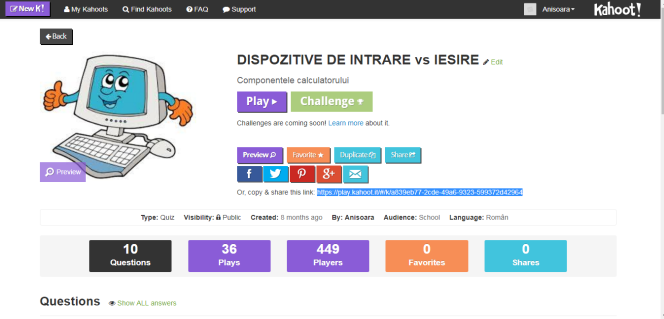 Precizează elevilor faptul că pot fi întrebări cu două răspunsuri corecte;După finalizarea testului de către toți elevii, se vor salva punctajele sub forma Rezultate.xlsx, se vor discuta răspunsurile corecte și rezultatele obţinute; Notează elevii în funcţie de  punctajul obţinut și descriptorii de performanță stabiliți:Accesează  adresa   www.kahoot.it și introduc codul PIN transmis de profesor; în pagina următoare își vor tasta numele în câmpul Nickname, după care vor accesa testul (butonul OK,go!).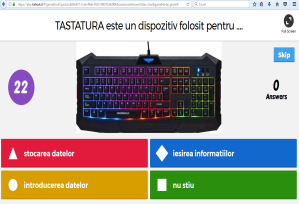 Elevii rezolvă testul în perioada de timp alocată;Discută cu profesorul răspunsurile date.ExplicațiaExercițiulMunca individualăObservarea sistematică a elevilorAsigurarea feed-back-ului5 minuteDupă ce elevii încheie activitatea, profesorul le adresează întrebări de reflecție:Cum vi s-a părut Evaluarea cu aplicația Kahoot?Ce v-a plăcut cel mai mult ? Elevii care s-au evidențiat vor fi notați.Elevii răspund la întrebăriConversațiaAprecieri verbaleAnaliza activităţiiF BBSRăspunde corect la toate cele 10 întrebări din testul Dispozitive de intrare-ieşireRăspunde corect la minimum 8  întrebări din testul Dispozitive de intrare- ieşireRăspunde corect la minimum 6 întrebări din testul Dispozitive de intrare- ieşire                     REBUS 1. Firmă renumită în fabricarea procesoarelor2. Dispozitiv principal de ieşire la un calculator3. „Șoricelul” calculatorului.4. Dispozitiv de ieşire folosit la imprimarea rezultatelor prelucrării datelor pe hârtie5. Cele mai mici puncte individuale de culoare                     REBUS 1. Firmă renumită în fabricarea procesoarelor2. Dispozitiv principal de ieşire la un calculator3. „Șoricelul” calculatorului.4. Dispozitiv de ieşire folosit la imprimarea rezultatelor prelucrării datelor pe hârtie5. Cele mai mici puncte individuale de culoare